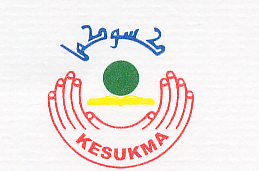 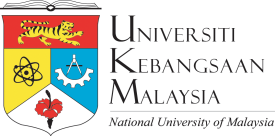  Borang Penyertaan 3 Sepasukan Tenpin BowlingMasa : 10.00 pagiTempat : Ampang Superbowl Bangi GatewayTarikh : 17 April 2016Syarat PertandinganTerbuka kepada warga UKM yang terdiri daripada ahli KESUKMA atau pun bukan Ahli.Pemain yang mewakili MALAYSIA, NEGERI dan Daerah serta seumpamanya tidak di benarkan sama sekali bertanding.Permainan ini di DI WAJIBKAN ada sekurangnya seorang  WANITA dalam pertandingan ini.Pertandingan ini akan bermain sebanyak 3 GAME sahaja. Pungutan mata tertinggi di kira                                                                                                         Pemenang.Pertandingan ini di kategorikan kepada 3 iaitu :Perseorangan LELAKIPerseorangan WANITABerkumpulan ( 3 Sepasukan )Segala Keputusan adalah MuktamadCERGAS FIZIKAL CERGAS MINDADi Terima Oleh,-----------------------NamaKESATUAN KELAB SUKAN KAKITANGAN AM             UKM (KESUKMA)UKM PerNamaNo. AhliSaiz BajuYuran ( RM )40.00/50.00 Bukan Ahli40.00/50.00 Bukan Ahli40.00/50.00 Bukan Ahli